ALLEGATO AAl Comune di Sotto il Monte Giovanni XXIIIPiazza Mater at Magistra 124039 Sotto il Monte Giovanni XXIII  (BG)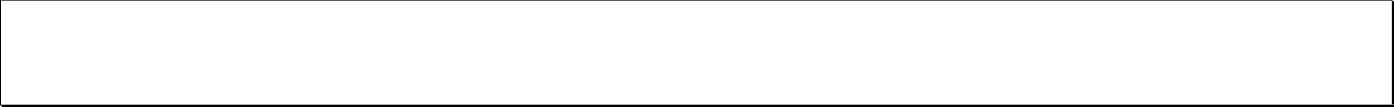 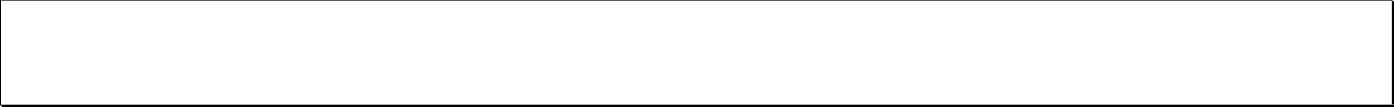 Il/lasottoscritto/a…………….............................................................nat…a…………………………………….Provincia di………………………...Stato…………………………..il...............................................................Codice Fiscale.........................................................	residente nel Comune di ……….............................Provincia di……in via ……………………………………………n……… cittadinanza……………………………tel……………….............cell......................…….....E mail………………………………………………………….Indirizzo, se diverso dalla residenza, cui devono essere inviate le comunicazioni inerenti questa selezione………………………………………………………………………………………………………………………………………………………………………………………………………………………………………………. Comune di ……….........................................Provincia di……….. in via……………………………………………n……………………….CHIEDEdi essere ammesso a partecipare al Concorso pubblico, per esami, per la copertura di n. 1 posto a tempo pieno e indeterminato di Istruttore Direttivo Contabile cat. Giuridica D da assegnare al Settore FinanziarioA tal fine, sotto la propria responsabilità, ai sensi del D.P.R. n. 445/2000 e s.m.i., consapevole delle sanzioni penali e delle conseguenze in caso di false dichiarazioni,DICHIARAil possesso dei seguenti requisiti posseduti alla data di scadenza del termine utile per la presentazione della domanda di ammissione alla presente procedura e mantenuti fino all’eventuale sottoscrizione del contratto individuale di lavoro, (barrare con una x e compilare la parti da dichiarare):di essere in possesso del titolo di studio di	conseguitopresso …..…………………...................................................................nell’anno	conla votazione di………............di avere cittadinanza ………………………………………………...di avere un’età non inferiore ad anni 18di godere dei diritti civili e politici (non essere esclusi dall’elettorato politico attivo per i candidati in possesso della cittadinanza italiana. I cittadini degli Stati membri dell’Unione Europea devono godere dei diritti civili e politici anche negli Stati di appartenenza ed un’adeguata conoscenza della lingua italiana).di non aver riportato condanne penali, anche non definitive, e di non avere procedimenti penali in corso (che impediscano, ai sensi delle vigenti disposizioni in materia, la costituzione del rapporto di impiego con la Pubblica Amministrazione).di non essere stati destituito, dispensato, licenziato o dichiarato decaduto dall’impiego presso una pubblica amministrazione (per persistente insufficiente rendimento, o a seguito di procedimento disciplinare, o per aver prodotto documenti falsi o viziati da invalidità non sanabile)di essere in possesso dell’idoneità psico-fisica alle mansioni del profilo professionale, al quale si riferisce la selezionedi essere nei confronti degli obblighi di leva (solo per i candidati di sesso maschile nati entro il 31/12/1985)……………………………………………………………………..di accettare incondizionatamente tutte le norme contenute nel presente bando e nel Regolamento Comunale per la disciplina delle procedure di assunzione vigente all’atto dell’indizione del concorso.di avere adeguata conoscenza della lingua italiana (per i cittadini di altri Stati dell’Unione Europea)di essere in possesso dei seguenti titoli che conferiscono la preferenza a parità di punteggio (DPR 487/94 e s.m.i.)…………………………………………………………………………di essere in possesso dei seguenti titoli che conferiscono il diritto alla riserva (art. 1014 e art. 678, comma 9, del D.Lgs. 66/2010)……………………………………………………………………I…sottoscritt…si impegna a comunicare eventuali variazioni nei recapiti forniti con la presente domanda riconoscendo che l’Amministrazione non ha alcuna responsabilità per variazioni non comunicate o per irreperibilitàSi allega (barrare con una x gli allegati trasmessi):curriculum indicante le esperienze formative e professionali.fotocopia del documento di riconoscimento in corso di validità.consenso al trattamento dei dati personali.Eventuale documentazione comprovante il possesso del titolo che conferisce la preferenza a parità di punteggio (DPR 487/94 e s.m.i.)Eventuale documentazione comprovante il possesso del titolo che conferisce il diritto alla riserva (art. 1014 e art. 678, comma 9, del D.Lgs. 66/2010)Documento attestante il pagamento della tassa di concorso-	altro………………………………………………………………………………………………………………………………lì…………………Firma ..................................................